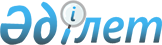 О внесении изменений в решение Меркенского районного маслихата от 23 декабря 2019 года № 61-3 "О районном бюджете на 2020-2022 годы"Решение Меркенского районного маслихата Жамбылской области от 20 апреля 2020 года № 65-2. Зарегистрировано Департаментом юстиции Жамбылской области 22 апреля 2020 года № 4571
      В соответствии со статьей 109 Бюджетного кодекса Республики Казахстан от 4 декабря 2008 года, статьей 6 Закона Республики Казахстан от 23 января 2001 года "О местном государственном управлении и самоуправлении в Республике Казахстан" и на основании решения Жамбылского областного маслихата № 46-2 от 16 апреля 2020 года "О внесении изменений в решение Жамбылского областного маслихата от 12 декабря 2019 года № 41-3 "Об областном бюджете на 2020-2022 годы" (зарегистрировано в Реестре государственной регистрации нормативных правовых актов за № 4561) районный маслихат РЕШИЛ:
      1. Внести в решение Меркенского районного маслихата от 23 декабря 2019 года № 61-3 "О районном бюджете на 2020-2022 годы" (зарегистрировано в Реестре государственной регистрации нормативных правовых актов № 4469, опубликовано 30 декабря 2019 года в эталонном контрольном банке нормативных правовых актов Республики Казахстан в электронном виде) следующие изменения:
      в пункте 1:
      в подпункте 1):
      цифры "16 201 127" заменить цифрами "17 875 330";
      цифры "14 595 117" заменить цифрами "16 269 320";
      в подпункте 2):
      цифры "16 248 431" заменить цифрами "20 850 133";
      в подпункте 3):
      цифры "82 791" заменить цифрами "424 820";
      цифры "111 342" заменить цифрами "453 371";
      в подпункте 5):
      цифры "-130 095" заменить цифрами "-3 399 623";
      в подпункте 6):
      цифры "130 095" заменить цифрами "3 399 623";
      цифры "111 342" заменить цифрами "3 380 870";
      Приложения 1 к указанному решению изложить в новой редакции, согласно приложения к настоящему решению.
      2. Контроль за исполнением данного решения возложить на постоянную комиссию шестого созыва районного маслихата по вопросам социально-экономического, финансов, бюджету и налогам, местного самоуправления и индустриально-инновационного развития.
      3. Настоящее решение вступает в силу со дня государственной регистрации в органах юстиции и вводится в действие с 1 января 2020 года. Районный бюджет на 2020 год
					© 2012. РГП на ПХВ «Институт законодательства и правовой информации Республики Казахстан» Министерства юстиции Республики Казахстан
				
      Председатель сессии

      Меркенского районного маслихата

А. Калкабаева

      Секретарь Меркенского

      районного маслихата

И. Ахметжанов
Приложение 1 к решению
маслихата Меркенского района
от 23 декабря 2019 года № 61-3
Категория
Категория
Категория
Категория
Категория
Категория
Сумма, тысяч тенге
Класс
Класс
Класс
Класс
Класс
Сумма, тысяч тенге
Подкласс
Подкласс
Подкласс
Подкласс
Сумма, тысяч тенге
Наименование
Наименование
Сумма, тысяч тенге
1
1
1
1
2
2
3
1. ДОХОДЫ
1. ДОХОДЫ
17875330
1
Налоговые поступления
Налоговые поступления
1526010
01
Подоходный налог
Подоходный налог
396940
1
1
Корпоративный подоходный налог
Корпоративный подоходный налог
59724
2
2
Индивидуальный подоходный налог
Индивидуальный подоходный налог
337216
03
Социальный налог
Социальный налог
437500
1
1
Социальный налог
Социальный налог
437500
04
Налоги на собственность
Налоги на собственность
639370
1
1
Налоги на имущество
Налоги на имущество
634570
5
5
Единый земельный налог
Единый земельный налог
4800
05
Внутренние налоги на товары, работы и услуги
Внутренние налоги на товары, работы и услуги
36200
2
2
Акцизы
Акцизы
16000
3
3
Поступления за использование природных и других ресурсов
Поступления за использование природных и других ресурсов
7000
4
4
Сборы за ведение предпринимательской и профессиональной деятельности
Сборы за ведение предпринимательской и профессиональной деятельности
12700
5
5
Налог на игорный бизнес
Налог на игорный бизнес
500
08
Обязательные платежи, взимаемые за совершение юридически значимых действий и (или) выдачу документов уполномоченными на то государственными органами или должностными лицами
Обязательные платежи, взимаемые за совершение юридически значимых действий и (или) выдачу документов уполномоченными на то государственными органами или должностными лицами
16000
1
1
Государственная пошлина
Государственная пошлина
16000
2
Неналоговые поступления
Неналоговые поступления
20000
01
Доходы от государственной собственности
Доходы от государственной собственности
1000
5
5
Доходы от аренды имущества, находящегося в государственной собственности
Доходы от аренды имущества, находящегося в государственной собственности
1000
04
Штрафы, пени, санкции, взыскания, налагаемые государственными учреждениями, финансируемыми из государственного бюджета, а также содержащимися и финансируемыми из бюджета (сметы расходов) Национального Банка Республики Казахстан
Штрафы, пени, санкции, взыскания, налагаемые государственными учреждениями, финансируемыми из государственного бюджета, а также содержащимися и финансируемыми из бюджета (сметы расходов) Национального Банка Республики Казахстан
2000
1
1
Штрафы, пени, санкции, взыскания, налагаемые государственными учреждениями, финансируемыми из государственного бюджета, а также содержащимися и финансируемыми из бюджета (сметы расходов) Национального Банка Республики Казахстан, за исключением поступлений от организаций нефтяного сектора
Штрафы, пени, санкции, взыскания, налагаемые государственными учреждениями, финансируемыми из государственного бюджета, а также содержащимися и финансируемыми из бюджета (сметы расходов) Национального Банка Республики Казахстан, за исключением поступлений от организаций нефтяного сектора
2000
06
Прочие неналоговые поступления
Прочие неналоговые поступления
17000
1
1
Прочие неналоговые поступления
Прочие неналоговые поступления
17000
3
Поступления от продажи основного капитала
Поступления от продажи основного капитала
60000
03
Продажа земли и нематериальных активов
Продажа земли и нематериальных активов
60000
1
1
Продажа земли
Продажа земли
60000
4
Поступления трансфертов
Поступления трансфертов
16269320,0
01
Трансферты из нижестоящих органов государственного управления
Трансферты из нижестоящих органов государственного управления
20
3
3
Трансферты из бюджетов городов районного значения, сел, поселков, сельских округов
Трансферты из бюджетов городов районного значения, сел, поселков, сельских округов
20
02
Трансферты из вышестоящих органов государственного управления
Трансферты из вышестоящих органов государственного управления
16269300
2
2
Трансферты из областного бюджета
Трансферты из областного бюджета
16269300
Функциональная группа
Функциональная группа
Функциональная группа
Функциональная группа
Функциональная группа
Функциональная группа
Сумма, тысяч тенге
Администратор бюджетных программ
Администратор бюджетных программ
Администратор бюджетных программ
Администратор бюджетных программ
Администратор бюджетных программ
Сумма, тысяч тенге
Программа
Программа
Программа
Сумма, тысяч тенге
Наименование
Сумма, тысяч тенге
1
1
1
1
1
2
3
2. ЗАТРАТЫ
20850133
01
Государственные услуги общего характера
573959
112
112
Аппарат маслихата района (города областного значения)
27272
001
001
Услуги по обеспечению деятельности маслихата района (города областного значения)
26972
003
003
Капитальные расходы государственного органа
300
122
122
Аппарат акима района (города областного значения)
130252
001
001
Услуги по обеспечению деятельности акима района (города областного значения)
126252
003
003
Капитальные расходы государственного органа
4000
452
452
Отдел финансов района (города областного значения)
215249
001
001
Услуги по реализации государственной политики в области исполнения бюджета и управления коммунальной собственностью района (города областного значения)
21709
003
003
Проведение оценки имущества в целях налогообложения
2500
010
010
Приватизация, управление коммунальным имуществом, постприватизационная деятельность и регулирование споров, связанных с этим
2000
113
113
Целевые текущие трансферты нижестоящим бюджетам
189040
453
453
Отдел экономики и бюджетного планирования района (города областного значения)
24072
001
001
Услуги по реализации государственной политики в области формирования и развития экономической политики, системы государственного планирования
22810
004
004
Капитальные расходы государственного органа
1262
458
458
Отдел жилищно-коммунального хозяйства, пассажирского транспорта и автомобильных дорог района (города областного значения)
164921
001
001
Услуги по реализации государственной политики на местном уровне в области жилищно-коммунального хозяйства, пассажирского транспорта и автомобильных дорог
70656
013
013
Капитальные расходы государственного органа
600
113
113
Целевые текущие трансферты нижестоящим бюджетам
93665
493
493
Отдел предпринимательства, промышленности и туризма района (города областного значения)
12193
001
001
Услуги по реализации государственной политики на местном уровне в области развития предпринимательства, промышленности и туризма
12193
02
Оборона
9162
122
122
Аппарат акима района (города областного значения)
9162
005
005
Мероприятия в рамках исполнения всеобщей воинской обязанности
1000
007
007
Мероприятия по профилактике и тушению степных пожаров районного (городского) масштаба, а также пожаров в населенных пунктах, в которых не созданы органы государственной противопожарной службы
8162
03
Общественный порядок, безопасность, правовая, судебная, уголовно-исполнительная деятельность
30309
458
458
Отдел жилищно-коммунального хозяйства, пассажирского транспорта и автомобильных дорог района (города областного значения)
30309
021
021
Обеспечение безопасности дорожного движения в населенных пунктах
30309
04
Образование
11691908
464
464
Отдел образования района (города областного значения)
631890
009
009
Обеспечение деятельности организаций дошкольного воспитания и обучения
430110
040
040
Реализация государственного образовательного заказа в дошкольных организациях образования
201780
464
464
Отдел образования района (города областного значения)
8563774
003
003
Общеобразовательное обучение
8146453
006
006
Дополнительное образование для детей
417321
465
465
Отдел физической культуры и спорта района (города областного значения)
191228
017
017
Дополнительное образование для детей и юношества по спорту
191228
466
466
Отдел архитектуры, градостроительства и строительства района (города областного значения)
507574
021
021
Строительство и реконструкция объектов начального, основного среднего и общего среднего образования
507574
464
464
Отдел образования района (города областного значения)
1797442
001
001
Услуги по реализации государственной политики на местном уровне в области образования
22021
005
005
Приобретение и доставка учебников, учебно-методических комплексов для государственных учреждений образования района (города областного значения)
227900
015
015
Ежемесячные выплаты денежных средств опекунам (попечителям) на содержание ребенка-сироты (детей-сирот), и ребенка (детей), оставшегося без попечения родителей
19088
023
023
Методическая работа
46533
029
029
Обследование психического здоровья детей и подростков и оказание психолого-медико-педагогической консультативной помощи населению
48634
067
067
Капитальные расходы подведомственных государственных учреждений и организаций
477868
113
113
Целевые текущие трансферты нижестоящим бюджетам
955398
06
Социальная помощь и социальное обеспечение
2709827
451
451
Отдел занятости и социальных программ района (города областного значения)
1495177
005
005
Государственная адресная социальная помощь
1495177
464
464
Отдел образования района (города областного значения)
25776
030
030
Содержание ребенка (детей), переданного патронатным воспитателям
1817
031
031
Государственная поддержка по содержанию детей-сирот и детей, оставшихся без попечения родителей, в детских домах семейного типа
23959
451
451
Отдел занятости и социальных программ района (города областного значения)
1067301
002
002
Программа занятости
829230
004
004
Оказание социальной помощи на приобретение топлива специалистам здравоохранения, образования, социального обеспечения, культуры, спорта и ветеринарии в сельской местности в соответствии с законодательством Республики Казахстан
21000
006
006
Оказание жилищной помощи
200
007
007
Социальная помощь отдельным категориям нуждающихся граждан по решениям местных представительных органов
76704
010
010
Материальное обеспечение детей-инвалидов, воспитывающихся и обучающихся на дому
8995
014
014
Оказание социальной помощи нуждающимся гражданам на дому
23000
017
017
Обеспечение нуждающихся инвалидов обязательными гигиеническими средствами и предоставление услуг специалистами жестового языка, индивидуальными помощниками в соответствии с индивидуальной программой реабилитации инвалида
40000
023
023
Обеспечение деятельности центров занятости населения
68172
451
451
Отдел занятости и социальных программ района (города областного значения)
121573
001
001
Услуги по реализации государственной политики на местном уровне в области обеспечения занятости и реализации социальных программ для населения
61455
011
011
Оплата услуг по зачислению, выплате и доставке пособий и других социальных выплат
3941
021
021
Капитальные расходы государственного органа
200
050
050
Обеспечение прав и улучшение качества жизни инвалидов в Республике Казахстан
48347
113
113
Целевые текущие трансферты нижестоящим бюджетам
7630
07
Жилищно-коммунальное хозяйство
1431610
463
463
Отдел земельных отношений района (города областного значения)
1560
016
016
Изъятие земельных участков для государственных нужд
1560
466
466
Отдел архитектуры, градостроительства и строительства района (города областного значения)
766954
004
004
Проектирование, развитие и (или) обустройство инженерно-коммуникационной инфраструктуры
766954
458
458
Отдел жилищно-коммунального хозяйства, пассажирского транспорта и автомобильных дорог района (города областного значения)
151773
012
012
Функционирование системы водоснабжения и водоотведения
151773
466
466
Отдел архитектуры, градостроительства и строительства района (города областного значения)
366647
058
058
Развитие системы водоснабжения и водоотведения в сельских населенных пунктах
366647
458
458
Отдел жилищно-коммунального хозяйства, пассажирского транспорта и автомобильных дорог района (города областного значения)
126676
004
004
Обеспечение жильем отдельных категорий граждан
18000
033
033
Проектирование, развитие и (или) обустройство инженерно-коммуникационной инфраструктуры
53375
015
015
Освещение улиц в населенных пунктах
761
016
016
Обеспечение санитарии населенных пунктов
36466
018
018
Благоустройство и озеленение населенных пунктов
36074
08
Культура, спорт, туризм и информационное пространство
557353
455
455
Отдел культуры и развития языков района (города областного значения)
210788
003
003
Поддержка культурно-досуговой работы
210788
466
466
Отдел архитектуры, градостроительства и строительства района (города областного значения)
4361
011
011
Развитие объектов культуры
4361
465
465
Отдел физической культуры и спорта района (города областного значения)
41286
001
001
Услуги по реализации государственной политики на местном уровне в сфере физической культуры и спорта
13314
006
006
Проведение спортивных соревнований на районном (города областного значения) уровне
1000
007
007
Подготовка и участие членов сборных команд района (города областного значения) по различным видам спорта на областных спортивных соревнованиях
6612
032
032
Капитальные расходы подведомственных государственных учреждений и организаций
13360
113
113
Целевые текущие трансферты нижестоящим бюджетам
7000
455
455
Отдел культуры и развития языков района (города областного значения)
179564
006
006
Функционирование районных (городских) библиотек
141431
007
007
Развитие государственного языка и других языков народа Казахстана
1500
032
032
Капитальные расходы подведомственных государственных учреждений и организаций
36633
456
456
Отдел внутренней политики района (города областного значения)
26040
002
002
Услуги по проведению государственной информационной политики
26040
455
455
Отдел культуры и развития языков района (города областного значения)
15668
001
001
Услуги по реализации государственной политики на местном уровне в области развития языков и культуры
15668
456
456
Отдел внутренней политики района (города областного значения)
79646
001
001
Услуги по реализации государственной политики на местном уровне в области информации, укрепления государственности и формирования социального оптимизма граждан
37937
003
003
Реализация мероприятий в сфере молодежной политики
41449
006
006
Капитальные расходы государственного органа
260
10
Сельское, водное, лесное, рыбное хозяйство, особо охраняемые природные территории, охрана окружающей среды и животного мира, земельные отношения
174220
462
462
Отдел сельского хозяйства района (города областного значения)
43849
001
001
Услуги по реализации государственной политики на местном уровне в сфере сельского хозяйства
42348
006
006
Капитальные расходы государственного органа
654
113
113
Целевые текущие трансферты нижестоящим бюджетам
847
466
466
Отдел архитектуры, градостроительства и строительства района (города областного значения)
1500
010
010
Развитие объектов сельского хозяйства
1500
473
473
Отдел ветеринарии района (города областного значения)
17016
001
001
Услуги по реализации государственной политики на местном уровне в сфере ветеринарии
6568
005
005
Обеспечение функционирования скотомогильников (биотермических ям)
3403
007
007
Организация отлова и уничтожения бродячих собак и кошек
850
008
008
Возмещение владельцам стоимости изымаемых и уничтожаемых больных животных, продуктов и сырья животного происхождения
35
009
009
Проведение ветеринарных мероприятий по энзоотическим болезням животных
3248
010
010
Проведение мероприятий по идентификации сельскохозяйственных животных
2912
463
463
Отдел земельных отношений района (города областного значения)
33703
001
001
Услуги по реализации государственной политики в области регулирования земельных отношений на территории района (города областного значения)
19703
113
113
Целевые текущие трансферты из местных бюджетов
14000
473
473
Отдел ветеринарии района (города областного значения)
48989
011
011
Проведение противоэпизоотических мероприятий
48989
453
453
Отдел экономики и бюджетного планирования района (города областного значения)
29163
099
099
Реализация мер по оказанию социальной поддержки специалистов
29163
11
Промышленность, архитектурная, градостроительная и строительная деятельность
72664
466
466
Отдел архитектуры, градостроительства и строительства района (города областного значения)
72664
001
001
Услуги по реализации государственной политики в области строительства, улучшения архитектурного облика городов, районов и населенных пунктов области и обеспечению рационального и эффективного градостроительного освоения территории района (города областного значения)
22629
013
013
Разработка схем градостроительного развития территории района, генеральных планов городов районного (областного) значения, поселков и иных сельских населенных пунктов
48894
015
015
Капитальные расходы государственного органа
1141
12
Транспорт и коммуникации
1776470
458
458
Отдел жилищно-коммунального хозяйства, пассажирского транспорта и автомобильных дорог района (города областного значения)
1776470
023
023
Обеспечение функционирования автомобильных дорог
20543
045
045
Капитальный и средний ремонт автомобильных дорог районного значения и улиц населенных пунктов
1645822
051
051
Реализация приоритетных проектов транспортной инфраструктуры
110105
13
Прочие
1399375
452
452
Отдел финансов района (города областного значения)
40000
012
012
Резерв местного исполнительного органа района (города областного значения)
40000
458
458
Отдел жилищно-коммунального хозяйства, пассажирского транспорта и автомобильных дорог района (города областного значения)
406633
062
062
Реализация мероприятий по социальной и инженерной инфраструктуре в сельских населенных пунктах в рамках проекта "Ауыл-Ел бесігі"
406633
464
464
Отдел образования района (города областного значения)
828511
077
077
Реализация мероприятий по социальной и инженерной инфраструктуре в сельских населенных пунктах в рамках проекта "Ауыл-Ел бесігі"
828511
466
466
Отдел архитектуры, градостроительства и строительства района (города областного значения)
124231
079
079
Реализация мероприятий по социальной и инженерной инфраструктуре в сельских населенных пунктах в рамках проекта "Ауыл-Ел бесігі"
124231
15
Трансферты
423276
452
452
Отдел финансов района (города областного значения)
423276
006
006
Возврат неиспользованных (недоиспользованных) целевых трансфертов
224
024
024
Целевые текущие трансферты из нижестоящего бюджета на компенсацию потерь вышестоящего бюджета в связи с изменением законодательства
144898
038
038
Субвенция
278154
3. Чистое бюджетное кредитование
424820
Бюджетные кредиты
453371
06
Социальная помощь и социальное обеспечение
342029
465
465
Отдел физической культуры и спорта района (города областного значения)
265282
088
088
Кредитование бюджетов города районного значения, села, поселка, сельского округа для финансирования мер в рамках Дорожной карты занятости
265282
458
458
Отдел жилищно-коммунального хозяйства, пассажирского транспорта и автомобильных дорог района (города областного значения)
76747
088
088
Кредитование бюджетов города районного значения, села, поселка, сельского округа для финансирования мер в рамках Дорожной карты занятости
76747
10
Сельское, водное, лесное, рыбное хозяйство, особо охраняемые природные территории, охрана окружающей среды и животного мира, земельные отношения
111342
Сельское хозяйство
111342
453
453
Отдел экономики и бюджетного планирования района (города областного значения)
111342
006
006
Бюджетные кредиты для реализации мер социальной поддержки специалистов
111342
Функциональная группа
Функциональная группа
Функциональная группа
Функциональная группа
Функциональная группа
Функциональная группа
Функциональная группа
Администратор бюджетных программ
Администратор бюджетных программ
Администратор бюджетных программ
Администратор бюджетных программ
Администратор бюджетных программ
Администратор бюджетных программ
Программа
Программа
Программа
Программа
Погашение бюджетных кредитов
28551
Категория
Категория
Категория
Категория
Категория
Категория
Категория
Класс
Класс
Класс
Класс
Класс
Класс
Подкласс
Подкласс
Подкласс
Подкласс
5
Погашение бюджетных кредитов
28551
01
01
Погашение бюджетных кредитов
28551
1
1
Погашение бюджетных кредитов, выделенных из государственного бюджета
28551
4. Сальдо по операциям с финансовыми активами
0
Приобретение финансовых активов
0
Поступления от продажи финансовых активов государства
0
5. Дефицит бюджета (профицит)
-3399623
6. Финансирование дефицита бюджета (использование профицита)
3399623
7
Поступление займов
3380870
01
01
Внутренние государственные займы
3380870
2
2
Договоры займа
3380870
16
Погашение займов
28551
452
452
Отдел финансов района (города областного значения)
28551
008
008
Погашение долга местного исполнительного органа перед вышестоящим бюджетом
28551
Используемые остатки бюджетных средств
47304